CCRSS PROVIDER NAMECCRSS PROVIDER NAMECCRSS PROVIDER NAMECCRSS PROVIDER NAMECERTIFICATION NUMBERCERTIFICATION NUMBERCERTIFICATION NUMBERRCS CONTRACTED EVALUATOR / STAFF NAMERCS CONTRACTED EVALUATOR / STAFF NAMERCS CONTRACTED EVALUATOR / STAFF NAMERCS CONTRACTED EVALUATOR / STAFF NAMECERTIFICATION EVALUATION DATESCERTIFICATION EVALUATION DATESCERTIFICATION EVALUATION DATES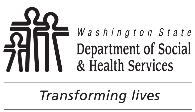 	ATTACHMENT L	AGING AND LONG-TERM SUPPORT ADMINISTRATION (ALTSA)	RESIDENTIAL CARE SERVICES	CERTIFIED COMMUNITY RESIDENTIAL SERVICES AND SUPPORTS (CCRSS)	CCRSS Background Record Review 	ATTACHMENT L	AGING AND LONG-TERM SUPPORT ADMINISTRATION (ALTSA)	RESIDENTIAL CARE SERVICES	CERTIFIED COMMUNITY RESIDENTIAL SERVICES AND SUPPORTS (CCRSS)	CCRSS Background Record Review 	ATTACHMENT L	AGING AND LONG-TERM SUPPORT ADMINISTRATION (ALTSA)	RESIDENTIAL CARE SERVICES	CERTIFIED COMMUNITY RESIDENTIAL SERVICES AND SUPPORTS (CCRSS)	CCRSS Background Record Review 	ATTACHMENT L	AGING AND LONG-TERM SUPPORT ADMINISTRATION (ALTSA)	RESIDENTIAL CARE SERVICES	CERTIFIED COMMUNITY RESIDENTIAL SERVICES AND SUPPORTS (CCRSS)	CCRSS Background Record Review 	ATTACHMENT L	AGING AND LONG-TERM SUPPORT ADMINISTRATION (ALTSA)	RESIDENTIAL CARE SERVICES	CERTIFIED COMMUNITY RESIDENTIAL SERVICES AND SUPPORTS (CCRSS)	CCRSS Background Record Review 	ATTACHMENT L	AGING AND LONG-TERM SUPPORT ADMINISTRATION (ALTSA)	RESIDENTIAL CARE SERVICES	CERTIFIED COMMUNITY RESIDENTIAL SERVICES AND SUPPORTS (CCRSS)	CCRSS Background Record Review 	ATTACHMENT L	AGING AND LONG-TERM SUPPORT ADMINISTRATION (ALTSA)	RESIDENTIAL CARE SERVICES	CERTIFIED COMMUNITY RESIDENTIAL SERVICES AND SUPPORTS (CCRSS)	CCRSS Background Record Review 	ATTACHMENT L	AGING AND LONG-TERM SUPPORT ADMINISTRATION (ALTSA)	RESIDENTIAL CARE SERVICES	CERTIFIED COMMUNITY RESIDENTIAL SERVICES AND SUPPORTS (CCRSS)	CCRSS Background Record Review 	ATTACHMENT L	AGING AND LONG-TERM SUPPORT ADMINISTRATION (ALTSA)	RESIDENTIAL CARE SERVICES	CERTIFIED COMMUNITY RESIDENTIAL SERVICES AND SUPPORTS (CCRSS)	CCRSS Background Record Review 	ATTACHMENT L	AGING AND LONG-TERM SUPPORT ADMINISTRATION (ALTSA)	RESIDENTIAL CARE SERVICES	CERTIFIED COMMUNITY RESIDENTIAL SERVICES AND SUPPORTS (CCRSS)	CCRSS Background Record Review 	ATTACHMENT L	AGING AND LONG-TERM SUPPORT ADMINISTRATION (ALTSA)	RESIDENTIAL CARE SERVICES	CERTIFIED COMMUNITY RESIDENTIAL SERVICES AND SUPPORTS (CCRSS)	CCRSS Background Record Review 	ATTACHMENT L	AGING AND LONG-TERM SUPPORT ADMINISTRATION (ALTSA)	RESIDENTIAL CARE SERVICES	CERTIFIED COMMUNITY RESIDENTIAL SERVICES AND SUPPORTS (CCRSS)	CCRSS Background Record Review 	ATTACHMENT L	AGING AND LONG-TERM SUPPORT ADMINISTRATION (ALTSA)	RESIDENTIAL CARE SERVICES	CERTIFIED COMMUNITY RESIDENTIAL SERVICES AND SUPPORTS (CCRSS)	CCRSS Background Record Review Instructions:  Sample should include staff who have been hired since last certification.Result Type Meanings:  NR – No Record; RR – Review Required; D – Disqualify; A – Additional Information needed.Instructions:  Sample should include staff who have been hired since last certification.Result Type Meanings:  NR – No Record; RR – Review Required; D – Disqualify; A – Additional Information needed.Instructions:  Sample should include staff who have been hired since last certification.Result Type Meanings:  NR – No Record; RR – Review Required; D – Disqualify; A – Additional Information needed.Instructions:  Sample should include staff who have been hired since last certification.Result Type Meanings:  NR – No Record; RR – Review Required; D – Disqualify; A – Additional Information needed.Instructions:  Sample should include staff who have been hired since last certification.Result Type Meanings:  NR – No Record; RR – Review Required; D – Disqualify; A – Additional Information needed.Instructions:  Sample should include staff who have been hired since last certification.Result Type Meanings:  NR – No Record; RR – Review Required; D – Disqualify; A – Additional Information needed.Instructions:  Sample should include staff who have been hired since last certification.Result Type Meanings:  NR – No Record; RR – Review Required; D – Disqualify; A – Additional Information needed.Instructions:  Sample should include staff who have been hired since last certification.Result Type Meanings:  NR – No Record; RR – Review Required; D – Disqualify; A – Additional Information needed.Instructions:  Sample should include staff who have been hired since last certification.Result Type Meanings:  NR – No Record; RR – Review Required; D – Disqualify; A – Additional Information needed.Instructions:  Sample should include staff who have been hired since last certification.Result Type Meanings:  NR – No Record; RR – Review Required; D – Disqualify; A – Additional Information needed.Instructions:  Sample should include staff who have been hired since last certification.Result Type Meanings:  NR – No Record; RR – Review Required; D – Disqualify; A – Additional Information needed.Instructions:  Sample should include staff who have been hired since last certification.Result Type Meanings:  NR – No Record; RR – Review Required; D – Disqualify; A – Additional Information needed.Instructions:  Sample should include staff who have been hired since last certification.Result Type Meanings:  NR – No Record; RR – Review Required; D – Disqualify; A – Additional Information needed.Instructions:  Sample should include staff who have been hired since last certification.Result Type Meanings:  NR – No Record; RR – Review Required; D – Disqualify; A – Additional Information needed.Staff IdentifierStaff IdentifierWACsSTAFF      STAFF      STAFF      STAFF      STAFF      STAFF      STAFF      STAFF      STAFF      STAFF      STAFF      NameName388-101DHire DateHire Date388-101DDate WA State Name and Date of Birth (WNDOB) background check completedDate WA State Name and Date of Birth (WNDOB) background check completed0075WNDOB Result TypeWNDOB Result Type  NR  RR  D  A  NR  RR  D  A  NR  RR  D  A  NR  RR  D  A  NR  RR  D  A  NR  RR  D  A  NR  RR  D  A  NR  RR  D  A  NR  RR  D  A  NR  RR  D  A  NR  RR  D  ADate of Character, Competence and Suitability Review (CCSR) following WNDOB.N/A if no record Date of Character, Competence and Suitability Review (CCSR) following WNDOB.N/A if no record Date of Character, Competence and Suitability Review (CCSR) following WNDOB.N/A if no record Date of Character, Competence and Suitability Review (CCSR) following WNDOB.N/A if no record   N/A  N/A  N/A  N/A  N/A  N/A  N/A  N/A  N/A  N/A  N/ADate Final Fingerprint Check completedDate Final Fingerprint Check completed0070Fingerprint Result TypeFingerprint Result Type0070  NR  RR  D  A  N/A  NR  RR  D  A  N/A  NR  RR  D  A  N/A  NR  RR  D  A  N/A  NR  RR  D  A  N/A  NR  RR  D  A  N/A  NR  RR  D  A  N/A  NR  RR  D  A  N/A  NR  RR  D  A  N/A  NR  RR  D  A  N/A  NR  RR  D  A  N/AFBI Record of Arrests and Prosecutions (RAP), in employee file? FBI Record of Arrests and Prosecutions (RAP), in employee file?   Yes  NO  N/A  Yes  NO  N/A  Yes  NO  N/A  Yes  NO  N/A  Yes  NO  N/A  Yes  NO  N/A  Yes  NO  N/A  Yes  NO  N/A  Yes  NO  N/A  Yes  NO  N/A  Yes  NO  N/ADate of CCSR following fingerprint check. N/A if no record Date of CCSR following fingerprint check. N/A if no record Date of CCSR following fingerprint check. N/A if no record Date of CCSR following fingerprint check. N/A if no record   N/A  N/A  N/A  N/A  N/A  N/A  N/A  N/A  N/A  N/A  N/A